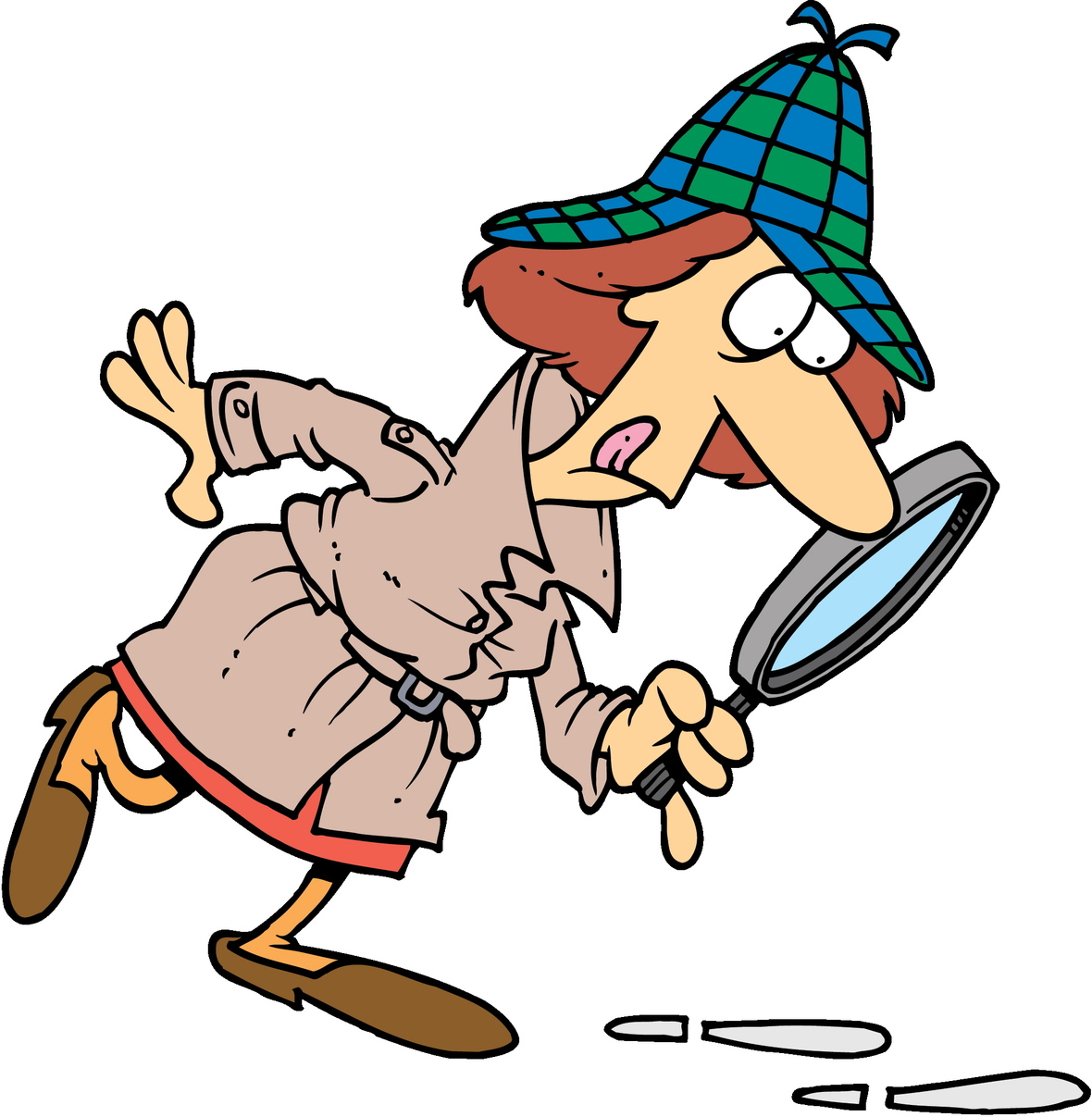 Emma Lees                                                                                                   The Learning Detective I am a teacher. I work as a learning detective,My job is to look for and collect clues about how a child/young person learns. I collect the clues from teachers, from observing, from children and from activities.  I usually also look in schoolbooks and sometimes sit in classI will ask:What a child /young person is good at.What they find more difficult.How they think they learn best.What things they like and dislike.I have tasks activities and games which I use to help me with my detective work.Once I have collected clues, I work with school and help develop a plan to make sure that a child has the opportunities, resources and support they need to help them learn successfully and confidently in school.What clues can Cluedo sniff out about me?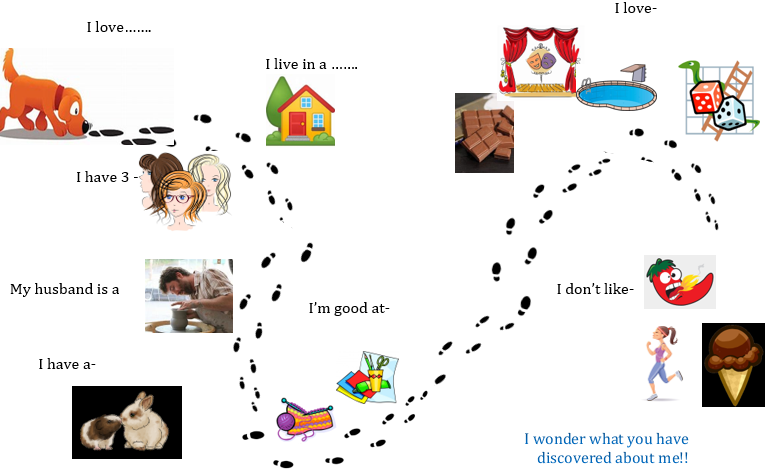 